Дата:25.02.2022Група №33Урок №53-54Тема уроку: «Test on speaking. Control work.»Мета уроку: опрацювати нову лексику уроку. Вдосконалювати навички читання та письма. Розвивати інтерес до вивчення іноземної мови. Виховувати патріотичне ставлення до всоєї країни.Матеріали уроку:Write the date of today:Friday, the twenty-fifth of  February.Class Work.Lesson #39-40Topic: «Test on speaking. Control work.»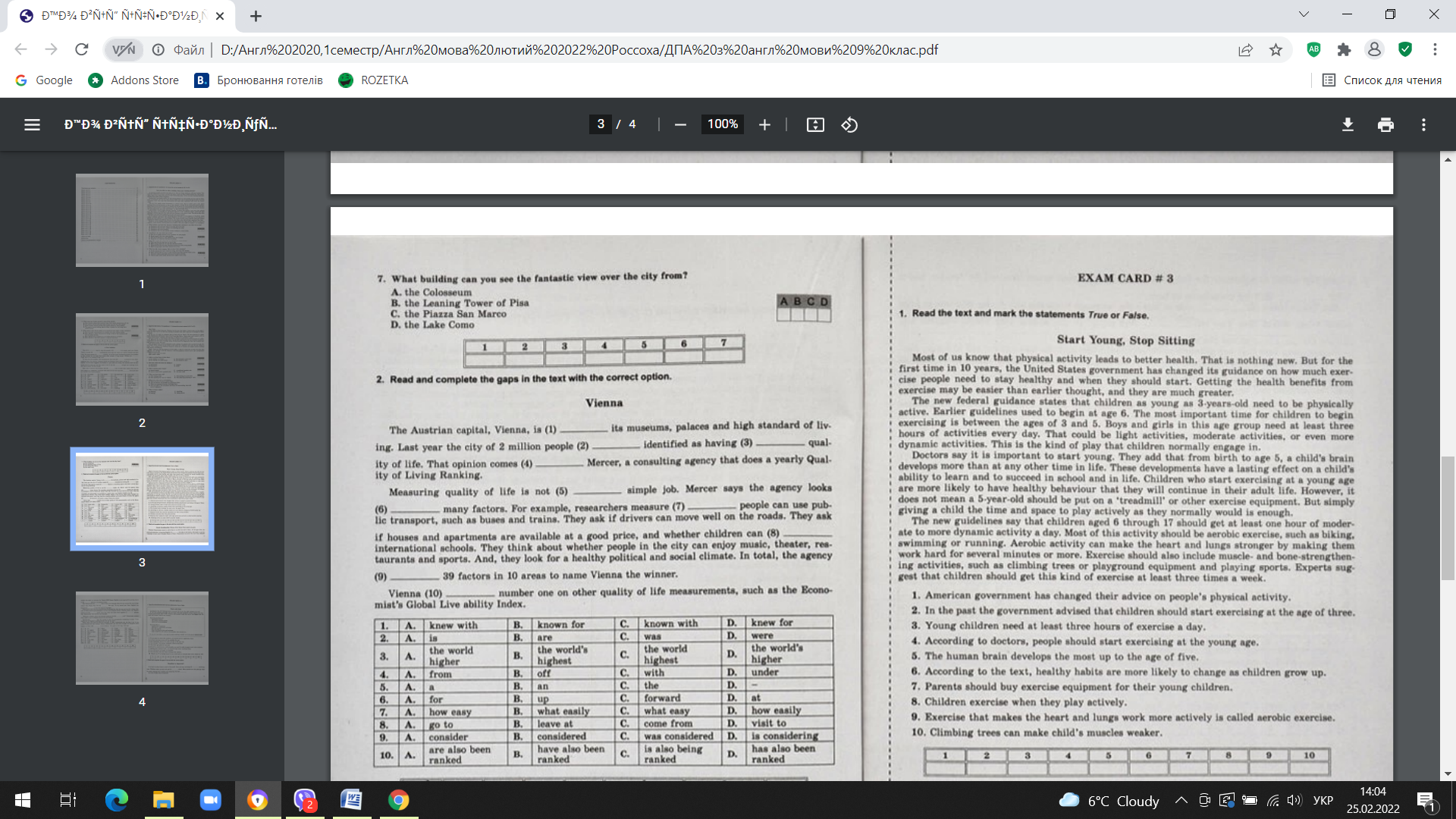 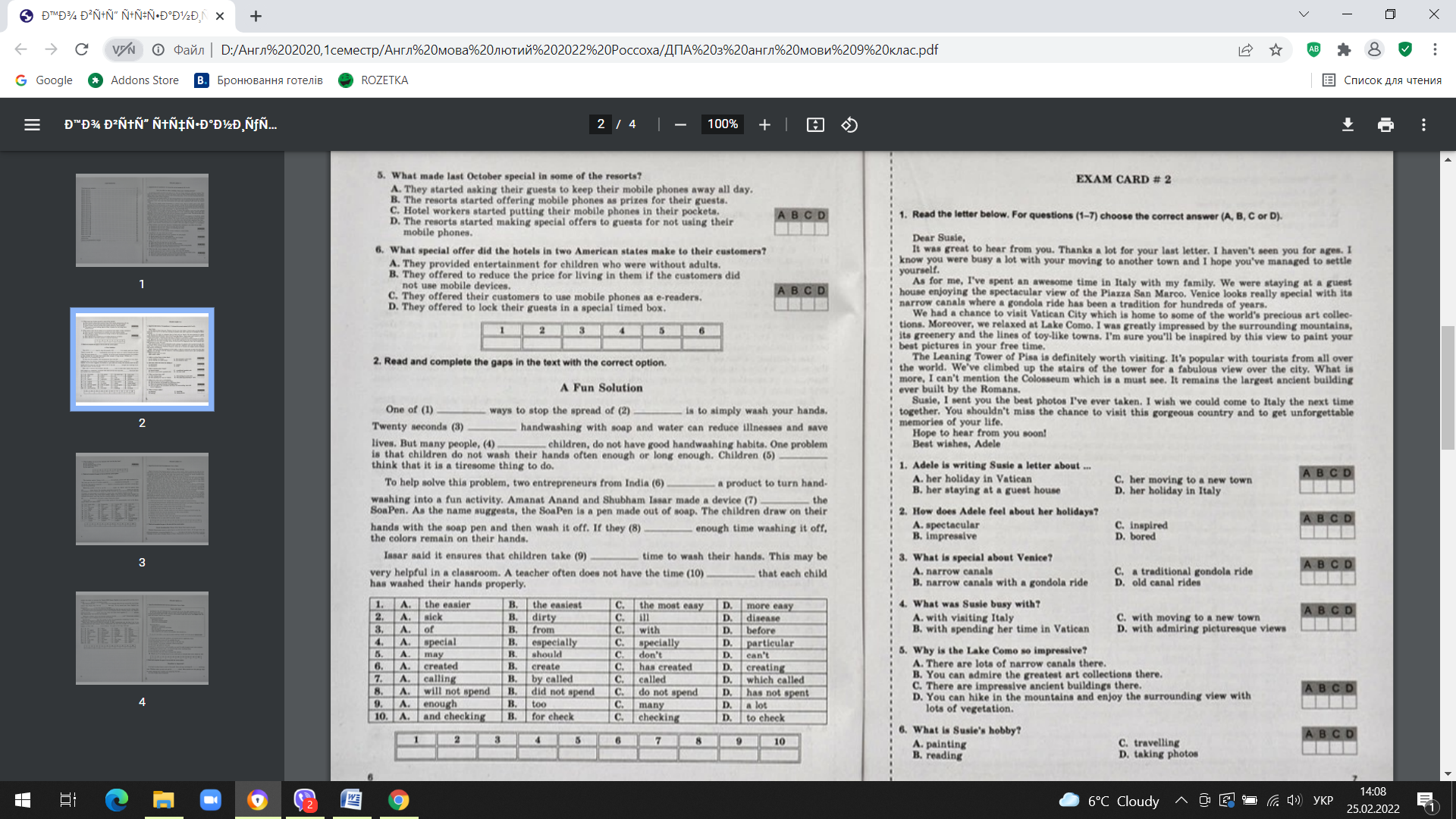 Виконані завдання надсилати: Россоха Н.М-nataross2017@gmail.com                                                                  Карнах Е.В.-   emiliya.karnakh@gmail.com 